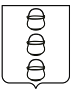                                    ГЛАВА
                                 ГОРОДСКОГО ОКРУГА КОТЕЛЬНИКИ
                                            МОСКОВСКОЙ ОБЛАСТИПОСТАНОВЛЕНИЕ17.10.2019 № 750-ПГг. КотельникиО внесении изменений в постановление администрации городского округа Котельники Московской области от 23.09.2016 № 2159-ПА «Об утверждении муниципальной программы «Культура городского округа Котельники Московской области на 2017-2021 годы»           На основании Постановления Правительства Московской области от 25.10.2016 № 787/39 «Об утверждении государственной программы Московской области «Культура Подмосковья» на 2017-2021 годы» (в ред. постановлений Правительства от 31.01.2017 №53/4, 14.02.2017 № 95/6, от 21.03.2017 № 185/9, от 25.04.2017 № 306/14,от 30.05.2017 № 394/18, от 27.06.2017 № 517/22, от 29.08.2017 № 707/31, от 26.09.2017 № 782/35, от 17.10.2017 № 857/38, от 29.11.2017 № 973/43, от 30.01.2018 № 62/4, от 27.02.2018 № 120/8, от 04.06.2018 № 354/20, от 21.08.2018 № 548/30, от 04.12.2019 № 894/43) и во исполнение постановления главы городского округа Котельники Московской области от 02.07.2014 № 606-ПГ «Об утверждении порядка разработки, реализации и оценки эффективности муниципальных программ городского округа Котельники Московской области» (в редакции постановлений администрации городского округа Котельники Московской области от 07.09.2015 № 639-ПА, от 29.01.2016 № 140-ПА, от 24.06.2016 № 1563-ПА, от 27.12.2016 № 2551-ПА, постановлением главы городского округа Котельники Московской области от 24.11.2017 № 633-ПГ, от 13.09.2018 № 792-ПГ), постановляю:1. Внести в муниципальную программу городского округа Котельники Московской области «Культура городского округа Котельники Московской области» на 2017-2021 годы, утвержденную постановлением администрации городского округа Котельники Московской области от 23.09.2016 № 2156-ПА «Об утверждении муниципальной программы «Культура городского округа Котельники Московской области» на 2017-2021 годы (в редакции постановления администрации городского округа Котельники Московской области от 05.04.2017 № 306-ПА, в редакции  постановлений главы городского округа Котельники Московской  области от 13.06.2017 №175-ПГ, от 12.09.2015 № 409-ПГ, от 15.09.2017 № 423-ПГ, от 20.12.2017 № 715-ПГ, от 28.12.2017 № 838-ПГ, от 07.03.2018 № 166-ПГ, от 27.03.2018 № 249-ПГ, от 07.05.2018 № 352-ПГ, от 13.06.2018 № 790-ПГ, от 24.09.2018 № 819-ПГ, от 15.10.2018 № 926-ПГ, от 02.11.2018 № 991-ПГ, от 28.11.2018 № 1058-ПГ, от 18.12.2018 № 1131-ПГ, от 27.12.2018 № 1196, от 30.01.2019№ 29-ПГ, от 05.03.2019 № 110-ПГ, от 11.03.2019 № 112-ПГ, от 16.04.2019 № 233-ПГ, от 20.06.2019 № 418-ПГ, от 23.08.2019 № 560-ПГ) (далее – постановление), следующие изменения:1.1. Часть паспорта муниципальной программы «Культура городского округа Котельники Московской области на 2017-2021 годы» изложить в новой редакции:              1.2. Часть паспорта муниципальной подпрограммы «Парки городского округа Котельники» изложить в новой редакции:         2. Приложение №1 к муниципальной подпрограмме «Парки городского округа Котельники» «Перечень мероприятий муниципальной подпрограммы «Парки  городского округа Котельники» на 2017-2021 годы изложить в новой редакции (приложение 1).3. Отделу информационного обеспечения управления внутренней политики МКУ «Развитие Котельники» обеспечить официальное опубликование настоящего постановления в газете «Котельники Сегодня» и размещение на интернет – портале администрации городского округа Котельники Московской области.	4. Контроль за выполнением настоящего постановления возложить на заместителя главы администрации городского округа Котельники Московской области И.М. Кузьмину.Глава городского округа Котельники Московской области                       				      А.А. БулгаковПриложение 1к постановлению главы городского округа Котельники Московской областиот 17.10.2019 № 750-ПГ                                                                                                                                                        Приложение 1                                                                                                                                                         к муниципальной подпрограмме                                                                                                                                                        «Парки городского округа Котельники»»Перечень мероприятий муниципальной подпрограммы «Парки городского округа Котельники» на 2017-2021 годы Начальник отдела культуры и туризма управления развития отраслей социальной сферы                                                                                          	Е.В. ЛитвиноваОбъем финансирования муниципальной программы, в том числе по годам:Расходы (тыс. рублей)Расходы (тыс. рублей)Расходы (тыс. рублей)Расходы (тыс. рублей)Расходы (тыс. рублей)Расходы (тыс. рублей)Объем финансирования муниципальной программы, в том числе по годам:Всего2017 год2018 год2019 год2020 год2021 годВсего576 672,42399 095,5100 517110469,563116 344,74150 245,62Средства бюджета городского округа Котельники540 565,20398 146,595341110469,563116 344,74120 263,4Средства бюджета Московской области36 107,22949,05 176,00029 982,22Средства федерального бюджета000000Внебюджетные источники000000Объем финансирования муниципальной подпрограммы, в том числе по годам и источникам финансированияРасходы (тыс. рублей)Расходы (тыс. рублей)Расходы (тыс. рублей)Расходы (тыс. рублей)Расходы (тыс. рублей)Расходы (тыс. рублей)Объем финансирования муниципальной подпрограммы, в том числе по годам и источникам финансированияИтого2017г.2018г.2019г2020г.2021г.Всего, в том числе:20 059,52 9775 122,5396040004000Средства бюджетов городского округа Котельники20 059,52 9775 122,5396040004000Средства бюджета Московской областиСредства федерального бюджета000000Внебюджетные источники000000№ п/пМероприятия по реализации программыСрок исполнения мероприятияИсточники финансированияОбъём финансирования мероприятия в году, предшествующему году начала реализации муниципальной программы              (тыс. руб.)Всего (тыс. руб.)Объем финансирования по годам (тыс. руб.)Объем финансирования по годам (тыс. руб.)Объем финансирования по годам (тыс. руб.)Объем финансирования по годам (тыс. руб.)Объем финансирования по годам (тыс. руб.)Ответственный за выполнение мероприятия программыРезультаты выполнения мероприятий подпрограммы№ п/пМероприятия по реализации программыСрок исполнения мероприятияИсточники финансированияОбъём финансирования мероприятия в году, предшествующему году начала реализации муниципальной программы              (тыс. руб.)Всего (тыс. руб.)2017 год2018 год2019 год2020 год2021 годОтветственный за выполнение мероприятия программыРезультаты выполнения мероприятий подпрограммы123456789101112131.Основное мероприятие 1Содержание в надлежащем виде парков городского округа Котельники Московской области2017-2021гг.Всего, в том числе:3 32217 9372 9773 00039604 0004 000Отдел культуры, спорта и молодежной политики; МСОАУ «Спорткомплекс Котельники»Количество созданных парков культуры и отдыха на территории Московской области, единицКоличество благоустроенных парков культуры и отдыха на территории Московской области, единицСоответствие нормативу обеспеченности парками культуры и отдыхаУвеличение количества посетителей парков культуры и отдыха1.Основное мероприятие 1Содержание в надлежащем виде парков городского округа Котельники Московской области2017-2021гг.Средства бюджета городского округа Котельники3 32217 9372 9773 00039604 0004 000Отдел культуры, спорта и молодежной политики; МСОАУ «Спорткомплекс Котельники»Количество созданных парков культуры и отдыха на территории Московской области, единицКоличество благоустроенных парков культуры и отдыха на территории Московской области, единицСоответствие нормативу обеспеченности парками культуры и отдыхаУвеличение количества посетителей парков культуры и отдыха1.Основное мероприятие 1Содержание в надлежащем виде парков городского округа Котельники Московской области2017-2021гг.Средства бюджета Московской области0000000Отдел культуры, спорта и молодежной политики; МСОАУ «Спорткомплекс Котельники»Количество созданных парков культуры и отдыха на территории Московской области, единицКоличество благоустроенных парков культуры и отдыха на территории Московской области, единицСоответствие нормативу обеспеченности парками культуры и отдыхаУвеличение количества посетителей парков культуры и отдыха1.Основное мероприятие 1Содержание в надлежащем виде парков городского округа Котельники Московской области2017-2021гг.Средства федерального бюджета0000000Отдел культуры, спорта и молодежной политики; МСОАУ «Спорткомплекс Котельники»Количество созданных парков культуры и отдыха на территории Московской области, единицКоличество благоустроенных парков культуры и отдыха на территории Московской области, единицСоответствие нормативу обеспеченности парками культуры и отдыхаУвеличение количества посетителей парков культуры и отдыха1.Основное мероприятие 1Содержание в надлежащем виде парков городского округа Котельники Московской области2017-2021гг.Внебюджетные источники0000000Отдел культуры, спорта и молодежной политики; МСОАУ «Спорткомплекс Котельники»Количество созданных парков культуры и отдыха на территории Московской области, единицКоличество благоустроенных парков культуры и отдыха на территории Московской области, единицСоответствие нормативу обеспеченности парками культуры и отдыхаУвеличение количества посетителей парков культуры и отдыха1.1Мероприятие 1Субсидия муниципальному автономному учреждению на уборку ТБО внутри границ  лесного участка, предоставленного в постоянное (бессрочное) пользование2017 г. -2021 г.Всего, в том числе:3 32217 9372 9773 00039604 0004 000Отдел культуры, спорта и молодежной политики; МСОАУ «Спорткомплекс Котельники»Количество созданных парков культуры и отдыха на территории Московской области, единицКоличество благоустроенных парков культуры и отдыха на территории Московской области, единицСоответствие нормативу обеспеченности парками культуры и отдыхаУвеличение количества посетителей парков культуры и отдыха1.1Мероприятие 1Субсидия муниципальному автономному учреждению на уборку ТБО внутри границ  лесного участка, предоставленного в постоянное (бессрочное) пользование2017 г. -2021 г.Средства бюджета городского округа Котельники3 32217 9372 9773 00039604 0004 000Отдел культуры, спорта и молодежной политики; МСОАУ «Спорткомплекс Котельники»Количество созданных парков культуры и отдыха на территории Московской области, единицКоличество благоустроенных парков культуры и отдыха на территории Московской области, единицСоответствие нормативу обеспеченности парками культуры и отдыхаУвеличение количества посетителей парков культуры и отдыха1.1Мероприятие 1Субсидия муниципальному автономному учреждению на уборку ТБО внутри границ  лесного участка, предоставленного в постоянное (бессрочное) пользование2017 г. -2021 г.Средства бюджета Московской области0000000Отдел культуры, спорта и молодежной политики; МСОАУ «Спорткомплекс Котельники»Количество созданных парков культуры и отдыха на территории Московской области, единицКоличество благоустроенных парков культуры и отдыха на территории Московской области, единицСоответствие нормативу обеспеченности парками культуры и отдыхаУвеличение количества посетителей парков культуры и отдыха1.1Мероприятие 1Субсидия муниципальному автономному учреждению на уборку ТБО внутри границ  лесного участка, предоставленного в постоянное (бессрочное) пользование2017 г. -2021 г.Средства федерального бюджета0000000Отдел культуры, спорта и молодежной политики; МСОАУ «Спорткомплекс Котельники»Количество созданных парков культуры и отдыха на территории Московской области, единицКоличество благоустроенных парков культуры и отдыха на территории Московской области, единицСоответствие нормативу обеспеченности парками культуры и отдыхаУвеличение количества посетителей парков культуры и отдыха1.1Мероприятие 1Субсидия муниципальному автономному учреждению на уборку ТБО внутри границ  лесного участка, предоставленного в постоянное (бессрочное) пользование2017 г. -2021 г.Внебюджетные источники0000000Отдел культуры, спорта и молодежной политики; МСОАУ «Спорткомплекс Котельники»Количество созданных парков культуры и отдыха на территории Московской области, единицКоличество благоустроенных парков культуры и отдыха на территории Московской области, единицСоответствие нормативу обеспеченности парками культуры и отдыхаУвеличение количества посетителей парков культуры и отдыха2Основное мероприятие 2Благоустройство парков городского округа Котельники Московской области2017 г.-2021 г.Всего, в том числе:0000000Отдел культуры, спорта и молодежной политики; МСОАУ «Спорткомплекс Котельники»Количество созданных парков культуры и отдыха на территории Московской области, единицКоличество благоустроенных парков культуры и отдыха на территории Московской области, единицСоответствие нормативу обеспеченности парками культуры и отдыхаУвеличение количества посетителей парков культуры и отдыха2Основное мероприятие 2Благоустройство парков городского округа Котельники Московской области2017 г.-2021 г.Средства бюджета городского округа Котельники0000000Отдел культуры, спорта и молодежной политики; МСОАУ «Спорткомплекс Котельники»Количество созданных парков культуры и отдыха на территории Московской области, единицКоличество благоустроенных парков культуры и отдыха на территории Московской области, единицСоответствие нормативу обеспеченности парками культуры и отдыхаУвеличение количества посетителей парков культуры и отдыха2Основное мероприятие 2Благоустройство парков городского округа Котельники Московской области2017 г.-2021 г.Средства бюджета Московской области0000000Отдел культуры, спорта и молодежной политики; МСОАУ «Спорткомплекс Котельники»Количество созданных парков культуры и отдыха на территории Московской области, единицКоличество благоустроенных парков культуры и отдыха на территории Московской области, единицСоответствие нормативу обеспеченности парками культуры и отдыхаУвеличение количества посетителей парков культуры и отдыха2Основное мероприятие 2Благоустройство парков городского округа Котельники Московской области2017 г.-2021 г.Средства федерального бюджета0000000Отдел культуры, спорта и молодежной политики; МСОАУ «Спорткомплекс Котельники»Количество созданных парков культуры и отдыха на территории Московской области, единицКоличество благоустроенных парков культуры и отдыха на территории Московской области, единицСоответствие нормативу обеспеченности парками культуры и отдыхаУвеличение количества посетителей парков культуры и отдыха2Основное мероприятие 2Благоустройство парков городского округа Котельники Московской области2017 г.-2021 г.Внебюджетные источники0000000Отдел культуры, спорта и молодежной политики; МСОАУ «Спорткомплекс Котельники»Количество созданных парков культуры и отдыха на территории Московской области, единицКоличество благоустроенных парков культуры и отдыха на территории Московской области, единицСоответствие нормативу обеспеченности парками культуры и отдыхаУвеличение количества посетителей парков культуры и отдыха2.1Мероприятие 1Субсидия муниципальному автономному учреждению на приобретение основных средств2017 г. -2021 г.Всего, в том числе:0000000Отдел культуры, спорта и молодежной политики; МСОАУ «Спорткомплекс Котельники»Количество созданных парков культуры и отдыха на территории Московской области, единицКоличество благоустроенных парков культуры и отдыха на территории Московской области, единицСоответствие нормативу обеспеченности парками культуры и отдыхаУвеличение количества посетителей парков культуры и отдыха2.1Мероприятие 1Субсидия муниципальному автономному учреждению на приобретение основных средств2017 г. -2021 г.Средства бюджета городского округа Котельники0000000Отдел культуры, спорта и молодежной политики; МСОАУ «Спорткомплекс Котельники»Количество созданных парков культуры и отдыха на территории Московской области, единицКоличество благоустроенных парков культуры и отдыха на территории Московской области, единицСоответствие нормативу обеспеченности парками культуры и отдыхаУвеличение количества посетителей парков культуры и отдыха2.1Мероприятие 1Субсидия муниципальному автономному учреждению на приобретение основных средств2017 г. -2021 г.Средства бюджета Московской области0000000Отдел культуры, спорта и молодежной политики; МСОАУ «Спорткомплекс Котельники»Количество созданных парков культуры и отдыха на территории Московской области, единицКоличество благоустроенных парков культуры и отдыха на территории Московской области, единицСоответствие нормативу обеспеченности парками культуры и отдыхаУвеличение количества посетителей парков культуры и отдыха2.1Мероприятие 1Субсидия муниципальному автономному учреждению на приобретение основных средств2017 г. -2021 г.Средства федерального бюджета0000000Отдел культуры, спорта и молодежной политики; МСОАУ «Спорткомплекс Котельники»Количество созданных парков культуры и отдыха на территории Московской области, единицКоличество благоустроенных парков культуры и отдыха на территории Московской области, единицСоответствие нормативу обеспеченности парками культуры и отдыхаУвеличение количества посетителей парков культуры и отдыха2.1Мероприятие 1Субсидия муниципальному автономному учреждению на приобретение основных средств2017 г. -2021 г.Внебюджетные источники0000000Отдел культуры, спорта и молодежной политики; МСОАУ «Спорткомплекс Котельники»Количество созданных парков культуры и отдыха на территории Московской области, единицКоличество благоустроенных парков культуры и отдыха на территории Московской области, единицСоответствие нормативу обеспеченности парками культуры и отдыхаУвеличение количества посетителей парков культуры и отдыха2.2Мероприятие 2Субсидия муниципальному автономному учреждению на создание комфортных условий для отдыха населения, повышения качества рекреационных услуг2017 г. -2021 г.Всего, в том числе:0000000Отдел культуры, спорта и молодежной политики; МСОАУ «Спорткомплекс Котельники»Количество созданных парков культуры и отдыха на территории Московской области, единицКоличество благоустроенных парков культуры и отдыха на территории Московской области, единицСоответствие нормативу обеспеченности парками культуры и отдыхаУвеличение количества посетителей парков культуры и отдыха2.2Мероприятие 2Субсидия муниципальному автономному учреждению на создание комфортных условий для отдыха населения, повышения качества рекреационных услуг2017 г. -2021 г.Средства бюджета городского округа Котельники0000000Отдел культуры, спорта и молодежной политики; МСОАУ «Спорткомплекс Котельники»Количество созданных парков культуры и отдыха на территории Московской области, единицКоличество благоустроенных парков культуры и отдыха на территории Московской области, единицСоответствие нормативу обеспеченности парками культуры и отдыхаУвеличение количества посетителей парков культуры и отдыха2.2Мероприятие 2Субсидия муниципальному автономному учреждению на создание комфортных условий для отдыха населения, повышения качества рекреационных услуг2017 г. -2021 г.Средства бюджета Московской области0000000Отдел культуры, спорта и молодежной политики; МСОАУ «Спорткомплекс Котельники»Количество созданных парков культуры и отдыха на территории Московской области, единицКоличество благоустроенных парков культуры и отдыха на территории Московской области, единицСоответствие нормативу обеспеченности парками культуры и отдыхаУвеличение количества посетителей парков культуры и отдыха2.2Мероприятие 2Субсидия муниципальному автономному учреждению на создание комфортных условий для отдыха населения, повышения качества рекреационных услуг2017 г. -2021 г.Средства федерального бюджета0000000Отдел культуры, спорта и молодежной политики; МСОАУ «Спорткомплекс Котельники»Количество созданных парков культуры и отдыха на территории Московской области, единицКоличество благоустроенных парков культуры и отдыха на территории Московской области, единицСоответствие нормативу обеспеченности парками культуры и отдыхаУвеличение количества посетителей парков культуры и отдыха2.2Мероприятие 2Субсидия муниципальному автономному учреждению на создание комфортных условий для отдыха населения, повышения качества рекреационных услуг2017 г. -2021 г.Внебюджетные источники0000000Отдел культуры, спорта и молодежной политики; МСОАУ «Спорткомплекс Котельники»Количество созданных парков культуры и отдыха на территории Московской области, единицКоличество благоустроенных парков культуры и отдыха на территории Московской области, единицСоответствие нормативу обеспеченности парками культуры и отдыхаУвеличение количества посетителей парков культуры и отдыха2.3Мероприятие 3Субсидия муниципальному автономному учреждению на создание нового парка2017  -2021 Всего, в том числе:0000000Отдел культуры, спорта и молодежной политики; МСОАУ «Спорткомплекс Котельники»2.3Мероприятие 3Субсидия муниципальному автономному учреждению на создание нового парка2017  -2021 Средства бюджета городского округа Котельники0000000Отдел культуры, спорта и молодежной политики; МСОАУ «Спорткомплекс Котельники»2.3Мероприятие 3Субсидия муниципальному автономному учреждению на создание нового парка2017  -2021 Средства бюджета Московской области0000000Отдел культуры, спорта и молодежной политики; МСОАУ «Спорткомплекс Котельники»2.3Мероприятие 3Субсидия муниципальному автономному учреждению на создание нового парка2017  -2021 Средства федерального бюджета0000000Отдел культуры, спорта и молодежной политики; МСОАУ «Спорткомплекс Котельники»2.3Мероприятие 3Субсидия муниципальному автономному учреждению на создание нового парка2017  -2021 Внебюджетные источники0000000Отдел культуры, спорта и молодежной политики; МСОАУ «Спорткомплекс Котельники»2.4Мероприятие 4Субсидия муниципальному автономному учреждению на благоустройство нового паркаВсего, в том числе:0000000Отдел культуры, спорта и молодежной политики; МСОАУ «Спорткомплекс Котельники»2.4Мероприятие 4Субсидия муниципальному автономному учреждению на благоустройство нового паркаСредства бюджета городского округа Котельники0000000Отдел культуры, спорта и молодежной политики; МСОАУ «Спорткомплекс Котельники»2.4Мероприятие 4Субсидия муниципальному автономному учреждению на благоустройство нового паркаСредства бюджета Московской области0000000Отдел культуры, спорта и молодежной политики; МСОАУ «Спорткомплекс Котельники»2.4Мероприятие 4Субсидия муниципальному автономному учреждению на благоустройство нового паркаСредства федерального бюджета0000000Отдел культуры, спорта и молодежной политики; МСОАУ «Спорткомплекс Котельники»2.4Мероприятие 4Субсидия муниципальному автономному учреждению на благоустройство нового паркаВнебюджетные источники0000000Отдел культуры, спорта и молодежной политики; МСОАУ «Спорткомплекс Котельники»3.Основное мероприятие 3Создание и благоустройство лесопарковых зон городского округа Котельники Московской областиВсего, в том числе:02 122,502 122,5000Отдел культуры, спорта и молодежной политики; МСОАУ «Спорткомплекс Котельники»3.Основное мероприятие 3Создание и благоустройство лесопарковых зон городского округа Котельники Московской областиСредства бюджета городского округа Котельники02 122,502 122,5000Отдел культуры, спорта и молодежной политики; МСОАУ «Спорткомплекс Котельники»3.Основное мероприятие 3Создание и благоустройство лесопарковых зон городского округа Котельники Московской областиСредства бюджета Московской области0000000Отдел культуры, спорта и молодежной политики; МСОАУ «Спорткомплекс Котельники»3.Основное мероприятие 3Создание и благоустройство лесопарковых зон городского округа Котельники Московской областиСредства федерального бюджета0000000Отдел культуры, спорта и молодежной политики; МСОАУ «Спорткомплекс Котельники»3.Основное мероприятие 3Создание и благоустройство лесопарковых зон городского округа Котельники Московской областиВнебюджетные источники0000000Отдел культуры, спорта и молодежной политики; МСОАУ «Спорткомплекс Котельники»3.1Мероприятие 1Субсидия муниципальному автономному учреждению на разработку проекта освоения лесного участка, предоставленного в постоянное(бессрочное) пользованиеВсего, в том числе:02 122,502 122,5000Отдел культуры, спорта и молодежной политики; МСОАУ «Спорткомплекс Котельники»3.1Мероприятие 1Субсидия муниципальному автономному учреждению на разработку проекта освоения лесного участка, предоставленного в постоянное(бессрочное) пользованиеСредства бюджета городского округа Котельники02 122,502 122,5000Отдел культуры, спорта и молодежной политики; МСОАУ «Спорткомплекс Котельники»3.1Мероприятие 1Субсидия муниципальному автономному учреждению на разработку проекта освоения лесного участка, предоставленного в постоянное(бессрочное) пользованиеСредства бюджета Московской области0000000Отдел культуры, спорта и молодежной политики; МСОАУ «Спорткомплекс Котельники»3.1Мероприятие 1Субсидия муниципальному автономному учреждению на разработку проекта освоения лесного участка, предоставленного в постоянное(бессрочное) пользованиеСредства федерального бюджета0000000Отдел культуры, спорта и молодежной политики; МСОАУ «Спорткомплекс Котельники»3.1Мероприятие 1Субсидия муниципальному автономному учреждению на разработку проекта освоения лесного участка, предоставленного в постоянное(бессрочное) пользованиеВнебюджетные источники0000000Отдел культуры, спорта и молодежной политики; МСОАУ «Спорткомплекс Котельники»Итого2017 -2021Всего, в том числе:4 09020 059,52 9775 122,5396040004000Отдел культуры, спорта и молодежной политики; МСОАУ «Спорткомплекс Котельники»Итого2017 -2021Средства бюджета городского округа Котельники4 09020 059,52 9775 122,5396040004000Отдел культуры, спорта и молодежной политики; МСОАУ «Спорткомплекс Котельники»Итого2017 -2021Средства бюджета Московской области0000000Отдел культуры, спорта и молодежной политики; МСОАУ «Спорткомплекс Котельники»Итого2017 -2021Средства федерального бюджета0000000Отдел культуры, спорта и молодежной политики; МСОАУ «Спорткомплекс Котельники»Итого2017 -2021Внебюджетные источники0000000Отдел культуры, спорта и молодежной политики; МСОАУ «Спорткомплекс Котельники»